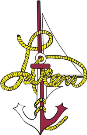 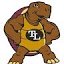 Course Overview: Students will learn about the role of Art in our world as they explore materials, techniques and the creative process.  At a level appropriate to their grade students will…Know that art is a basic way of thinking and communicating about the world.Become confident with a wide variety of art media and techniques.Use art tools and materials safely and independently.Learn basic art vocabulary, including the Elements and Principles of Art.Generate and express ideas independently and as collaborators for group projects.Learn to recognize and use all stages of the creative process.Gain awareness of the role of Art throughout history and across cultures.Develop confidence and experience joy through creative expression.Unit 1: Drawing (2 weeks)Description: Learning to produce images and communicate ideas through 		drawing	Still Life Drawing, Abstract Self Portraits, Pet PortraitsStandardsDevelop basic skills to produce quality art. C.4.7The student will use a variety of tools, such as words, numbers, sounds, movements, images, objects, emotions, technology, and spaces, to help understand and communicate about the visual world. K4.4The student will exhibit imagination by interpreting situations from more than one point of view. L4.7The students will communicate ideas by producing visual communication forms useful in everyday life, such as sketches, diagrams, graphs, plans, and models. E.4.4The students will look at nature and works of art as visual resources. C4.5The students will study the patterns and color in nature. H4.1The student will begin to understand and apply the role of art criticism and aesthetic knowledge in art and design. J.4.7The student will see their knowledge, intuition, and personal experiences to develop ideas for artwork. L.4.1The student will use problem-solving strategies that promote fluency, flexibility, elaboration, and originality. D.4.6Unit 2: Painting (2 weeks)Description: Learning about Impressionism, Seurat and Pointillism and 	techniques for painting	Projects: Seurat Pointillism LandscapesStandardsThe students will develop basic skills to produce art C4.7The students will learn about art styles from various times A4.1The student will use the visual arts to express ideas that cannot be expressed by words alone. E.4.5The student will understand the choice of materials and techniques influences the expressive quality of art. J4.2The student will begin learning the value of art as a basic part of being human. J4.6The student will look at nature and works of art as visual resources. C4.5Unit 3: Architecture (2 week)Description: Learning about Wisconsin architect, Frank Lloyd Wright	Projects: Floor Plan, Stain Glass windowStandardsThe students will develop a basic mental storehouse of images A4.1The students will learn about art styles from various times A4.4The students will understand that artists and cultures throughout history have used are to communicate ideas and to develop functions, structures, and designs. B4.1The students will communicate ideas by producing visual communication forms useful in everyday life, such as sketches, diagrams, graphs, plans, and models. E.4.4The students will look at nature and works of art as visual resources. C4.5The students will study the patterns and color in nature. H4.1The student will develop a basic mental storehouse of images. A4.1The students will use problem-solving strategies that promote fluency, flexibility, elaboration, and originality while they create a design for their future home. D4.6Unit 4: Unit: Ceramics (3 weeks)Description: Learning about Native American Pottery and clay properties 	and techniques	Projects: Clay Pottery, Clay Animal SculptureStandardsThe students will understand that artists and cultures throughout history have used are to communicate ideas and to develop functions, structures, and designs. B4.1The students will know that works of art and designed objects relate to specific cultures, times and places. B4.3The students will create three-dimensional forms with paper, clay and other materials. H4.4The student will use problem solving strategies that promote fluency, flexibility, elaboration, and originality. D.4.6The student will begin to understand their own ideas about the purposes and meanings of art. J4.5The student will explore the natural characteristics of materials and their possibilities and limitations. C4.8The student will develop basic skills to produce quality art. C.4.7The student will learn about basic concepts in art such as “form follows function,” less is more,” balance, symmetry and originality. D4.4